Курсы „САМ СЕБЕ ПРОДЮСЕР”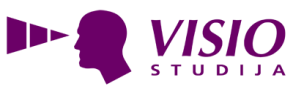 Занятие НАЧАЛО: Видео стандарты.Типы файлов исходного материала.Основы семки.Cвет, кадровка.Занятие МОНТАЖ:Практические занятия.Основные принципы Монтажа.Методы Монтажа.Возможности Видео и Аудио монтажа.Занятие ЭФФЕКТЫ:Видео и Аудио эффекты.Графические материалы и Титры.Занятие ЭКСПОРТ:Корректировка изображения и звука.Экспорт Конечного продукта.Форматы Медиа-файлов и их применение.Вопросы и ответы.www.studijavisio.com                              тел. 29283478                            Rīga, K.Valdemāra 33-15